I’m totally lost as to finding my old Cat that went through year 2021, months 1-11. Obviously, I don’t want to upgrade anymore Cats – I’m at #6 now. My computer is a pc, Windows 10.  LRCat _2-2-c10-v11-3.lrcat opens up to 2021 but files are missing. The path for that is C:\Johnston\Pictures\Lightroom.  My actual images are on Drive E and they are all present. Help!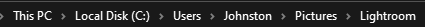 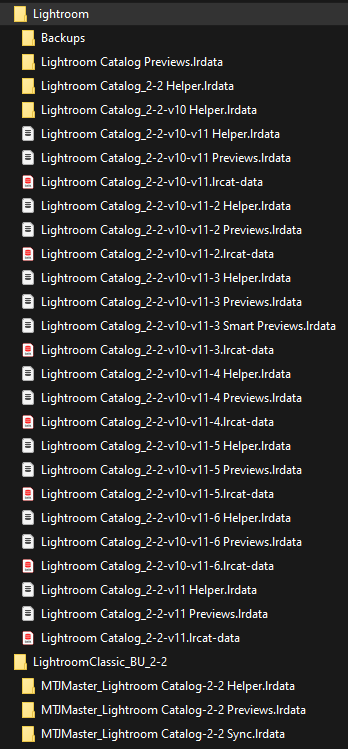 